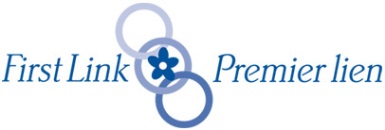 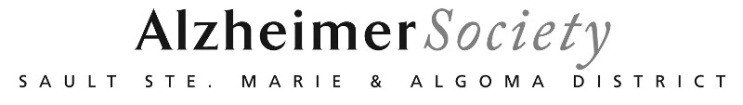 ONE Mail Users: Please complete this form electronically, save, and send via ONE mail to Alzalgoma, First Link from ONE Pages (firstlink.alzalgoma@oneid.on.ca).Non ONE Mail Users: Please print and Fax to 705-256-6777 or Phone the Alzheimer Society at 705-256-6777 or Toll Free at 1-877-396-7888. We are unable to accept electronic referrals via regular email – ONE Mail is required.Please note that we are unable to respond on an immediate basis.REFERRAL SOURCE:  Please indicate your preferred method of contact (*)PERSON WITH DEMENTIA INFORMATION CARE PARTNER INFORMATION	 BEST CONTACT:   Person with dementia 	Care Partner As a result of this referral to the First Link® program, the First Link Coordinator will:Conduct a home or office visit to provide information and support;Provide an information package to the person with dementia and/or family members regarding dementia, coping with dementia, etc.Refer the person with dementia and/or family members to the First Link Learning Series;Make referrals to appropriate community services as indicated.If you would like the person with dementia to be assessed for other Alzheimer Society services, please check the appropriate boxes:     Cognitive assessment (please provide reason for requesting a cognitive assessment in the comments section above)     Safely Home® – Alzheimer Wandering Registry     Recreation Therapy     Volunteer VisitingDateReferred by (Name, Title)Organization/Agency*Email (ONE Mail required)PhoneName (last, first)AddressPhoneDiagnosisFamily PhysicianLiving Arrangements (i.e.: alone)Name (last, first)PhoneRelationship to person with dementiaPlease indicate any concerns that you have identified:COMMENTS: 